Reflective Practice – Volunteer EducatorYour Name: 	Name and address of organisation:	Contact name: 	Contact telephone:	Contact email:	Date:	Time: 	Number attended:	Type of presentation:	What went well? 	What could be improved? 	Questions for the helpline: 	PSPA is a company limited by guarantee. Registered in England number: 2920581Registered office: PSPA, Margaret Powell House, 415a Midsummer Boulevard, Milton Keynes, MK9 3BN. Registered charity numbers: England and Wales 1037087/Scotland SC041199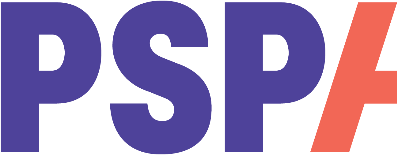 